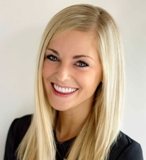 Ashley Nicole ParaterWORK-RELATED EXPERIENCE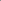 Teacher											   March 2014 - PresentBrighton Junior School, Seoul, South Korea                                                                                Singlehandedly composed and executed detailed 50-minute lesson plans for over 100 students of varying English levelsCompleted monthly progress reports for each student and participated in parent/teacher conferences as neededDrafted skill-appropriate weekly and monthly tests for upper-level students Participated in improving school’s overall curriculum Assistant Teacher				  				           September 2013 - February 2014Creative Times Academy, Wesley Chapel, FLAssisted in the development of engaging, effective lesson plans for a socio-economically diverse, various ability-level group of pre-Kindergarten students using a curriculum focused on early literacy Incorporated motivational incentives to instill confidence and encourage student achievement Worked to promote every child's development individually using an appropriate mix of academic and recreational activitiesActively participated in duties which included: assessing student progress, taking attendance, keeping parents/guardians informed through newsletters, daily and weekly progress reports, and behavior charts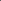 LEADERSHIPGroup Leader									         September 2010 - February 2011Young Leaders Conference, Gainesville, FL	Provided extensive leadership development lessons to high school students during an esteemed three-day conferenceLed interactive workshops and seminars on skills necessary to become an accomplished leaderEngaged several team-building and service-learning activities designed to challenge each student’s leadership abilitiesDancer Relations Staff								         October 2010-April 2011Dance Marathon, Gainesville, FLHosted informational meetings and maintained communication with registered organizations throughout the year to handle questions and concerns Participated with more than 800 students in an annual 26.2-hour event benefitting the patients of UF Health Shands Children’s Hospital--the most successful student-run philanthropy in the Southeastern United StatesStudent Senator 						  			          June 2011- August 2011University of Florida Student Senate, Gainesville, FLRepresented over 4,000 students in weekly meetings designed to benefit the University of Florida through Student Government programsCollaborated with the Dean of the Libraries to create the first 24 hour library on campus Affiliate				  						          August 2010- May 2013Alpha Omicron Pi Sorority, Gainesville, FLParticipated in the founding of UF Best Buddies, an organization created to establish one-on-one friendships with children and teenagers who have intellectual and developmental disabilities EDUCATIONUniversity of Florida, Gainesville, FL	Bachelor of Liberal Arts and Science in History     						        May 2013	Land O’ Lakes High School, Land O’ Lakes, FL                                                             		                                International Baccalaureate Diploma			         					        May 2009		Honors: Summa Cum LaudeSKILLS/QUALIFICATIONSNative English Speaker   CPR/First Aid Certified     Proficient in Microsoft Word, Microsoft Excel, Microsoft PowerPoint 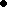 